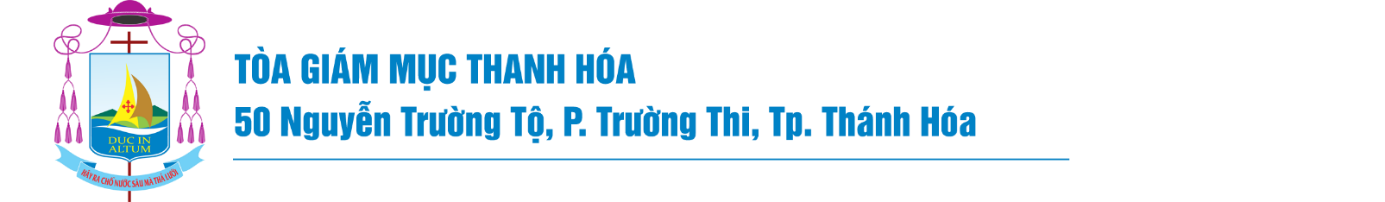 THƯ CHÚC TẾT CỦA ĐỨC CHA GIUSEGỬI CỘNG ĐOÀN DÂN CHÚA GIÁO PHẬN THANH HÓAKính thưa quý Cha, quý Tu sĩ, Chủng sinh và quý Ông Bà Anh Chị Em,Trước thềm Năm Mới Kỷ Hợi, theo truyền thống tốt đẹp của Dân tộc, tôi xin gửi đến quý Cha, quý Tu sĩ, Chủng sinh và quý Ông Bà Anh Chị Em lời Chúc Mừng Năm Mới. Trong giờ phút linh thiêng của ngày đầu Năm Mới, tôi xin chia sẻ một vài tâm tình và gợi ý mục vụ trong Năm Mới với quý Cha, quý Tu sĩ, Chủng sinh và quý Ông Bà Anh Chị Em.Tâm tình tạ ơn + Tạ ơn Chúa: Tôi đã nhận Giáo phận được 7 tháng 8 ngày và đã đi thăm tất cả các giáo xứ trong Giáo phận. Tôi đã nhìn thấy những cố gắng của các cha trong công việc mục vụ; những nỗ lực tu luyện và hoạt động của các tu sĩ và chủng sinh; những đóng góp về mọi mặt của bà con giáo dân tại các giáo xứ. Đặc biệt, trong hai ngày cuối năm vừa qua (25-26 Tết), tôi cùng với một số cha và giáo dân, được sự chấp thuận của Chính Quyền địa phương, đã đến thăm anh chị em giáo dân thuộc ba huyện miền núi: Quan Sơn, Quan Hóa và Mường Lát, tôi nhận thấy đời sống đức tin của bà con rất vững vàng, sự cộng tác với các cha và với nhau của bà con thật khắng khít, lòng đạo đức chân thành của mọi người được tỏ lộ. Giáo phận được như thế là nhờ ơn của Chúa, Đức Mẹ và Thánh Cả Giuse. Chúng ta hãy hết lòng tạ ơn các Ngài.+ Cảm ơn mọi người: Trong 7 tháng 8 ngày vừa qua, tôi đã nhận được tình yêu đậm đà, sự cộng tác và lời cầu nguyện của mọi người dành cho tôi. Tôi xin gửi lời cám ơn chân thành đến tất cả mọi người về tất cả mọi sự!Gợi ý mục vụBản chất của Giáo Hội là Loan Báo tin Mừng. Để mỗi giáo xứ và Giáo phận là một cộng đoàn Loan Báo Tin Mừng, chúng ta phải phát triển rất nhiều phương diện. Năm nay, chúng ta cố gắng xây dựng, phát triển các đoàn thể, các giới và quan tâm đặc biệt tới việc dạy và học giáo lý tại các giáo xứ.Ước nguyệnTrong ngày đầu Năm Mới này, chúng ta hãy cùng nhau nguyện xin Chúa cho các giáo xứ, trong năm nay, cố gắng xây dựng giáo xứ của mình thành một cộng đoàn đức tin vững mạnh, một cộng đoàn phụng vụ sốt sắng và một cộng đoàn bác ái, hiệp nhất, biết quan tâm tới người nghèo, đặc biệt các gia đình đang gặp khó khăn, để mỗi giáo xứ trở thành một cộng đoàn Loan Báo Tin Mừng.Nguyện xin Thiên Chúa là Chúa xuân chúc lành, ban tràn đầy niềm vui và bình an cho tất cả chúng ta trong Năm Mới này.Thanh Hóa, ngày 05-02-2019(Mùng Một Tết Năm Kỷ Hợi)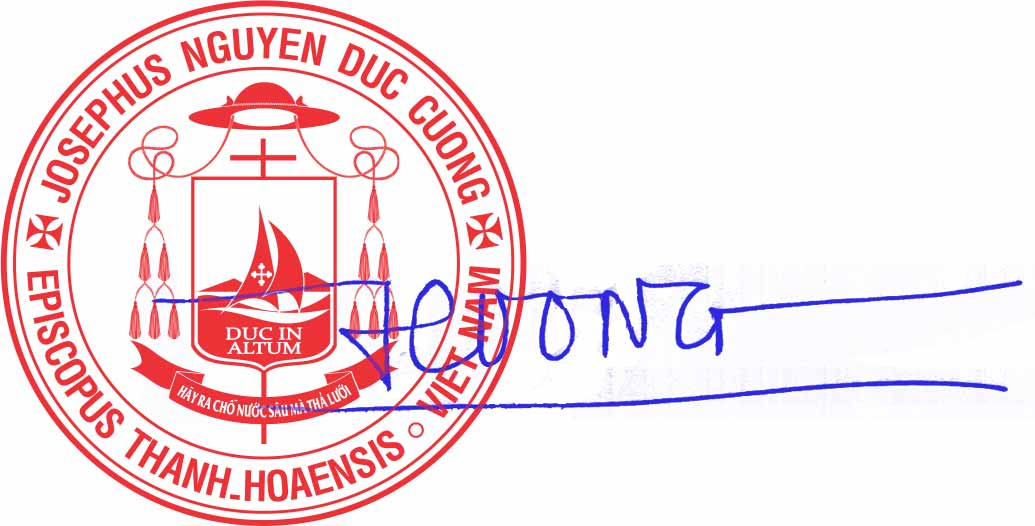 Giuse Nguyễn Đức CườngGiám Mục Giáo Phận